Colegio San Manuel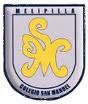 		Asignatura: Ed. Física y Salud.		Profesor: Cristian Melo M		Curso:5 BASICO. (Varones)                                Fecha: mayo 2020.GUIA N°3 DE APOYO AL HOGAR EDUCACION FISICA Y SALUD AÑO 2020.ENCUESTA. ACTIVIDADES:-Lee atentamente y coloca una (X) en la respuesta que selecciones.-Tus respuestas serán revisadas y retroalimentadas en tu beneficio.OBJETIVOS DE APRENDIZAJE:Fomentar en los alumnos hábitosde higiene, actividad física y alimentación saludable en favor de su  salud y bienestar.HABILIDADES / DESTREZAS.Adquirir conocimiento y tomar conciencia de la importancia de mantener una buena salud.INDICACIONES GENERALES:-Entrego de algunas recomendaciones que serán de especial importancia debido a las medidas de contingencia sanitaria. - Deben cuidarse y obedecer las indicaciones de sus mayores. - Alimentarse bien, mantengan hábitos de higiene, lavado de manos constantemente con jabón y beban mucha agua.- Eviten jugos o bebidas azucaradas. Consuman productos lácteos, frutas y verduras.-Pide ayuda a un adulto para realizar este trabajo.-Busca un lugar tranquilo y espacioso para trabajar. - Para consultas de apoderados comunicarse al correo cristianxmelo@gmail.comINDICACIONES GENERALES:-Entrego de algunas recomendaciones que serán de especial importancia debido a las medidas de contingencia sanitaria. - Deben cuidarse y obedecer las indicaciones de sus mayores. - Alimentarse bien, mantengan hábitos de higiene, lavado de manos constantemente con jabón y beban mucha agua.- Eviten jugos o bebidas azucaradas. Consuman productos lácteos, frutas y verduras.-Pide ayuda a un adulto para realizar este trabajo.-Busca un lugar tranquilo y espacioso para trabajar. - Para consultas de apoderados comunicarse al correo cristianxmelo@gmail.com                                        PREGUNTAS. SINODuermes 8 horas diarias.Realizas actividades físicas de todo tipo.(caminar por ejemplo.).Ves mucha televisión y existen normas de control en tu hogar que controlen el uso de redes y de videojuegos.Comes dulces y tomas bebidas.Comes alimentos que contienen sal.(papas fritas, ramitas.).Tomas desayuno todos los díasnnlComes frutas todos los días.Comes verduras y ensaladas a diarioTomas leche y sus derivados.Te cepillas los dientes después de cada comida.Te lavas las manos frecuentemente.Te lavas tu pelo y tu cuerpo a diario.Sabes diferenciar frutas ,verduras y ensaladas y conoces una cantidad importante de ellas.(8 de cada una por lo menos.).